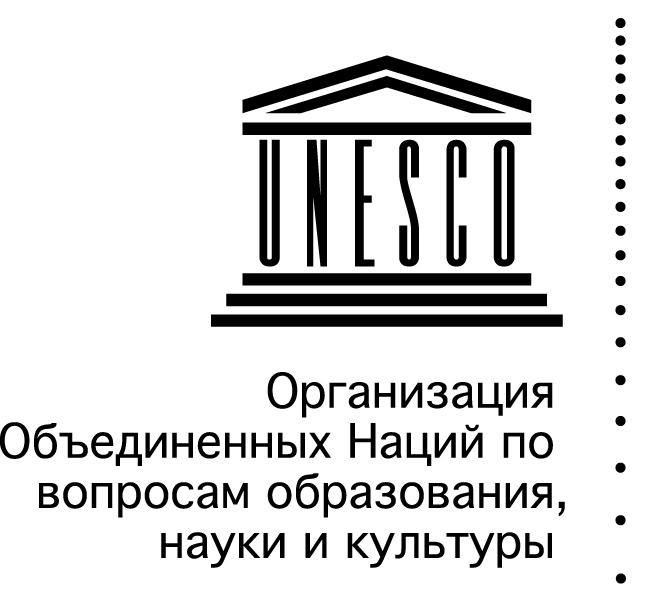 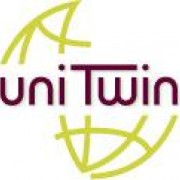 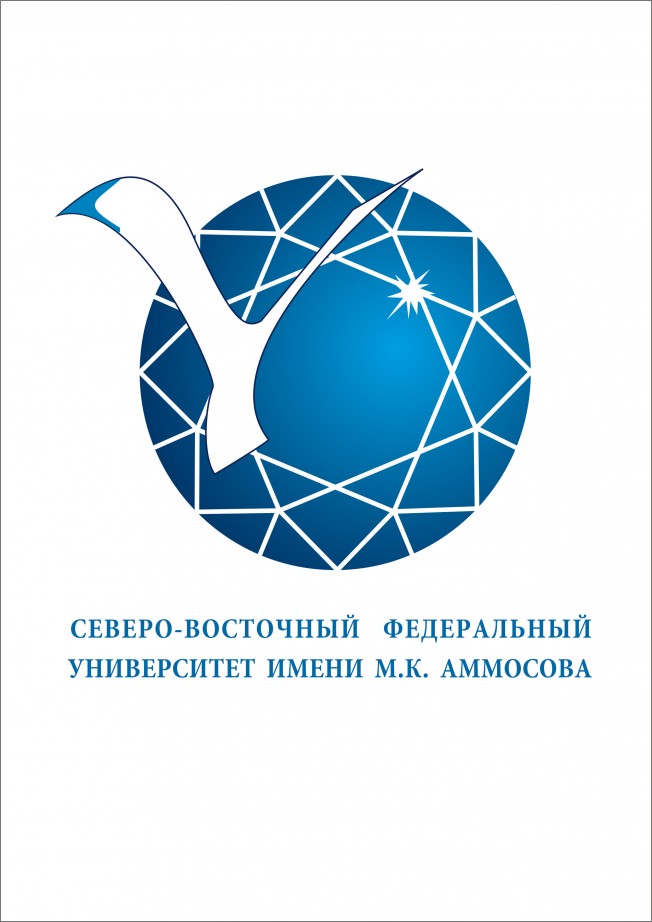 Ministry of Education and Science of the Russian Federation North-Eastern Federal University n.a. M.K. Ammosov  (NEFU)International UNESCO ChairPROGRAMOf International Scientific and Practical Conference"Adaptation of Society and Human in the Arctic Regions in the Context of Climate Change and Globalization"November 25-26, 2014, Republic of Sakha (Yakutia), Yakutsk city, North-Eastern Federal University (NEFU)November 25, 2014November 25, 2014Excursions -Exhibition "Treasury of the Republic of SakhaYakutia" State Fund of Precious Metals and Precious Stones of the Republic of Sakha (Yakutia);-Tourist complex "Kingdom of permafrost;- Mammoth Museum at North - East Federal University (NEFU);10.00-10.30 NEFUn.a. M.K. AmmosovHall of the Academic Council 10.30-12.30 OPENING CEREMONY         Welcoming words from the Rector of the North - Eastern Federal University (NEFU) Evgenia Mikhailova  Welcoming words from the representatives of the circumpolar culture. PLENARY MEETING Speakers:  Solomonov Nikita Gavrilovich, Sc.D. Institute of Natural Sciences North - Eastern Federal University (NEFU), professor, corresponding member of the Russian Academy of Sciences. «Monitoring: the Conditions of Ecosystems of the Circumpolar Regions of Yakutia – the Last 150 Years as a Case Study»;Mustonen Tero, Ph.D., an expert on the Arctic Council Indigenous People and Climate Change, President of the International Organization "Snow change" (Finland). «Study of the Snow Cover in Specific Areas of Yakutia»; Tatsuzawa Shiro, professor at the University of Hokkaido (Japan). «Practical Wildlife Monitoring and International    Cooperation in the North-eastern Siberia»; Kochurov Boris Ivanovich, Sc.D.professor at the Institute of Geography of the Russian Academy of Sciences (Moscow). «First-priority Strategies of Enhancing Balanced Ecological and Economical Development of the Arctic Regions (Yakutia as a case-study)»; Christer Stoor, Professor of the Humanities (Sweden), Head of the Scientific Research of the Indigenous Peoples of the Arctic of the University of the Arctic;T.H. Sebastyan Gadal, PhD, Professor of the University of Aix-en-Province, Marcelle (France). «Predicting Land Use Changes on Yakut Region Based on Land Change Modelers and Remote Sensing»;Ronchi Alfredo, Professor of the Milan Technical University, General Secretary of the MEDICI European Commission Co-operation  Program, UNESCO expert. 13.00-14.0014.00-17.30Lunch breakSections:Section 1: "Problems of climate change and globalization in the Arctic" Venue: Institute of Natural Sciences North - Eastern Federal University (NEFU);Responsible from Institute of Natural Sciences NEFU Yuri Danilov, Нead  Department of Geography Institute of Natural Sciences NEFU, PhD in geography, Deputy Chairman of the Yakutsk Branch of the Russian Geographical Society.Moderators:  1. Fedorov Alexander Nikolayevich, Head of the Laboratory of Cryogenic Landscapes of the Instute of Permafrost of the Siberian Division of the Russian Academy of Science;2. T.H. Sebastyan Gadal, Dr. PhD, professor at the University AIX Marsell (France).3. Tero Mustonen,  Ph.D., an expert on the Arctic Council Indigenous Peoples and Climate Change, (Finland).Section 2: "Health and human adaptation to the Arctic: problems and solutions" Venue: Institute of Medicine North - Eastern Federal University(NEFU). Responsible from Institute of Medicine NEFU: Savvina Nadezhda Valerievna., M.D., professor, head of public health and health care, general hygiene and Bioethics Institute of Medicine NEFU.Moderators:1. Petrova Palmyra Georgievna, MD, professor, director of NEFU Institute of Medicine;2.Grzhibovsky Andrey Mechislavovich, Senior Advisor of the National Institute of Public Health of Norway, Professor;3. Jon Ovving  Odland - professor of International Health Faculty of Health Sciences University (Tromso, Norway).Section 3: "Socio-economic development in the Arctic" Venue: Institute of Finances and EconomicsNorth - Eastern Federal University. Responsible from the Finance and Economics Institute NEFU: Romanova Oksana Dmitrievna, PhD in Sociology, Department of Sociology and Human Resources Associate Professor, Deputy Director for Science.Moderators: 1. Kugaevsky Alexander Andreevich, PhD in Economics, Director of NEFU Institute of Finances and Economics;2. Pashkevich Albina, doctor PhD, professor Human Geography, School of Technology and Business Studies Dalarn University.3. Smorchkova Vera Ivanovna, , Professor of the Department of Labor and Social Policy of the Institute of Public Service and Administration, Head of the Arctic Government Staff Education Program of the Russian Academy of Agriculture and Public Service of the Russian Federation.Section 3.1. Culture and Art, Pedagogics in the Changing Conditions of the Arctic. The Head of the Section: Vinokurova Ulyana Alexeevna, PhD (Social Studies), Professor. Moderators: 1. Christer Stoor, Professor of the Humanities (Sweden), Head of the Scientific Research of the Indigenous Peoples of the Arctic of the University of the Arctic;2. Shachin Svyatoslav V., Associate Professor, Department of Social Sciences, Murmansk State University;3. Neustroyev Nikolay Dmitrievich, Doctor of Pedagogical Sciences, Professor of the Institute of Pedagogics, Head of the Laboratory of Small Nomad Schools of the M.K. Ammosov North-Eastern Federal University.  Section 4: "Monitoring of biological resources in the Arctic in the concept of climate change." Venue: Institute of Natural Sciences North - Eastern Federal University.Responsible from Institute of Natural Sciences NEFU - Isaev Alexander Petrovich, Head. Department of Botany and permafrost Forest Science Moderators: 1. Solomonov Nikita Gavrilovich, Sc.D., chief scientist INS North - Eastern Federal University, prof. corresponding member of Russian Academy of Sciences; 2.Tatsuzawa Shiro, professor at the University of Hokkaido; 3.Andreev Alexander Vladimirovich, professor at Magadan Institute of Biological Problems of the  North, Far East Branch of the Russian Academy of Sciences.Section 5: "Digital technology in the preservation and development of the languages ​​and cultures of indigenous peoples in the context of globalization" Venue: Centre of new innovative technologies, Building of Faculties of Natural Sciences.Responsible – Zhozhikov Anatoliy Vasilyevich, Associate Professor of Education Sciences, Professor, Director of Centre of new innovative technologiesNorth - Eastern Federal University.Moderators:1.Alfredo Ronchi - Secretary General of the Cooperation Programme of the European Commission MEDICI, Professor in Technical University of Milan;2.Fenyvesi Anna, director of Institute of English and American Studies at the University of Szeged.Section 6: “Environmental problems of the Arctic in the context of industrial development”Venue: Institute of Applied Ecology of the North NEFU Responsible from RIAEN North - Eastern Federal University - Velichenko Valery Vladimirovich, scientific secretary. Moderators: 1. Kochurov Boris Ivanovich, Sc.D., professor at the Institute of Geography, Russian Academy of Sciences (Moscow);2. Vorobievskaya Elena Leonidovna, Candidate of Geographical Sciences, Senior Scientific Worker, Associate Professor of the Department of Natural Resources, Moscow State University; 3. Logunov Mehdi Feofanovich, Germany, Technical Director of the German-Slovak group GRIMI.November 26, 201410.00-12.30 13.00.14.00 14.00-17.00 NEFU n.a. M.K.Ammosov. Hall of the Academic CouncilPLENARY SESSION Speakers Moderators of sections: 1. Sven Matisen, Professor, Director of the Institute of Circumpolar Raindeer-breeding, of the University of the Arctic, Adaptation of Reindeer-breeding to Global Changes in the Arctic (Norway); 2. Fedorov Alexander Nikolayevich, Head of the Laboratory of Cryogenic Landscapes of the Instute of Permafrost of the Siberian Division of the Russian Academy of Science;3. Savvina Nadezhda Valeryevna, Doctor of Medical Sciences, Professor, Head of the Department of Public Health and Healthcare, General Hygiene and Bioethics of the Medical Institute of NEFU.4. Smorchkova Vera Ivanovna, Professor of the Department of Labor and Social Policy of the Institute of Public Service and Administration, Head of the Arctic Government Staff Education Program of the Russian Academy of Agriculture and Public Service of the Russian Federation.5. Shachin SvyatoslavVyacheslavovich, Moderator, Murmansk State University for the Humanities, Department of Social Sciences Associate Professor; 6. Andreev Alexander Vladimirovich, Moderator, Professor of the Magadan Institute of Biological Problems of the North-Eastern Division of the Russian Academy of Science. 7. Fenyvesi Anna, Moderator, director of Institute of English and American Studies at the University of Szeged.8. Kochurov Boris Ivanovich, Sc.D., Moderator, professor at the Institute of Geography, Russian Academy of Sciences (Moscow).Summarizing the conference.A final wordMikhailova Evgenia Isaevna, Rector of NEFURonki Alfredo, Professor of the Milan Technical University, General Secretary of the MEDICI European Commission Co-operation  Program, UNESCO expert. Lunch breakRound tableCOMPREHENSIVE STUDY OF TERRITORIAL DEVELOPMENT: historical experience and modern approaches(in the context of the scientific-practical conference“The Arctic: Perspectives of Sustainable Development”)Moderator:  Lebedev Mikhail Petrovich, Dr.Sci.Tech, Chairman of the Presidium of the Yakutsk Scientific Center of the Siberian Branch, Russian Academy of Sciences. Struchkov Alexey Alexandrovich, Permanent Representative of the Sakha Republic of the President Administration. Prisyazhniy Mikhail Yuryevich, Vice-Rector of NEFU on the Natural and Math Sciences, Chairman of the Council of NEFU the Department of UNESCO.Speakers: 1. Lebedev Mikhail Petrovich, Dr.Sci.Tech, Chairman of the Presidium of the Yakutsk Scientific Center of the Siberian Branch, Russian Academy of Sciences; 2. Nikolaev Mikhail Efimovich, State Duma deputy of the Russian Federation Federal Assembly;3. Tero  Mustonen , President of the Snow Cover Organization, Finland, Arctic regions Researcher, PhD in Human Geography; 4. Minkin Mark Abramovich, Chief Executive of the Fundament Project  JSC, Doctor of Geological and Mineralogical Sciences, Rivkin Felix Mendeleevich, Head of the Department of the Fundament Project JSC;5. Tatsuzawa Shiro, Professor of the Hokkaido University, Japan; 6. Cherosov Michail Michailovich, Doctor of Biological Sciences. Head of the Populational Botany Department, Head of the Department of Ecology of NEFU. Pestryakova Luidmila Agafyevna, Doctor of Geographical Sciences, Chief Scientific Worker of NEFU;7. Pakhomov Alexander Alexeevich, Doctor of Economical Sciences, Deputy Chair on Scientific Affairs of the Yakutsk Scientific Center; 8. Petrova Palmyra Georgievna, Director of the NEFU Institute of Medicine; Krivoshapkin Vadim Grigoryevich, NEFU Rector Advisor, Doctor of Medical Sciences, Academician of the Academy of Science of the Sakha Republic (Yakutia). Problems of Health of the Population of Yakutia and Ways of Solving them; 9. Vinokurova Luidmila Egorovna, Candidate of Historical Sciences, Institute of Humanities; Vinokurov Alexander Danilovich, Laboratory Worker of the History of Yakutia Sector, Institute of Humanities10. Vorobievskaya Elena Leonidovna, Candidate of Georgaphical Sciences, Senior Scientific Worker of the Department of National Natural Resources Management of the Geography Faculty, Moscow State University.  North - Eastern regions and the Pacific coast of Russia always represented the greatest interest to local researchers. In the XVIII century were carried out first and the second Kamchatka expedition. In the XIX century, member of the Petersburg Academy of Sciences – A.F. Middendorf fulfilled outstanding north and east Siberia research. At the initiative of the chairman of the Council of People's Commissars YASSR M.K. Ammosov from 1925 to 1930, the Russian Academy of Sciences conducted research expedition - I Yakut academic expedition to study the productive forces of Yakutia. The aim of the expedition was to study not only the nature but also human - his economic and social status. And today, to bring the best representatives of the scientific and expert community, the application of advanced scientific technologies can provide a qualitatively new development of some regions of the Arctic.18.30-19.30 - Mikhailova E.I. - rector North - Eastern Federal University;Welcome from the North - Eastern Federal University Rector for conference participants.